Marital Relationships9 Psychological Task Needed for a Good Marriage3 Stage Life Cycle of Marital Relationships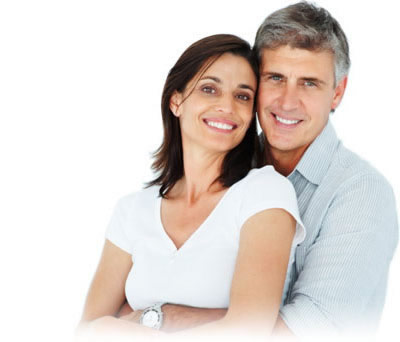 Family Life Cycle; 10 Factors Affecting Marital Satisfaction9 Psychological Tasks Needed for a Good MarriageJudith Wallerstein ________________________________________who had been married for at Least ___________________; had children together an independently saw their 
marriages as happy. From this she discovered the following 9 psychological
tasks that she feels provide for a ______________________________________________________________…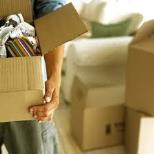 _____________________________________________________________________________________; not to the 
point of estrangement, but enough so that your identity is separate 
from that of your parents and siblings.Build togetherness based on a ______________________________________________________, 
while at the same time set boundaries to protect each partner's autonomy.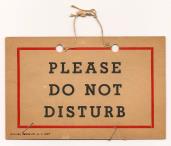 Establish a rich and pleasurable sexual relationship and protect 
it from the ________________________________________________________________________________.For couples with children, embrace the _________________________________________
and ____________________________________________________________________________________. Learn 
to continue the work of protecting the privacy of you and your spouse 
as a couple.Confront and master the _________________________________________________________________________________.Maintain the strength of the marital bond in the face of adversity. The marriage should be ______________________________________________________________________________
_________________________, anger and conflict. 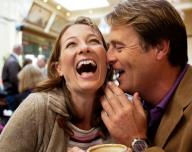 _________________________________________________________________________ & to avoid 
boredom & isolation.____________________________________________________________________________, satisfying each partner's needs for dependency and offering continuing encouragement and support.__________________________________________________________________________________________________________________, while facing the sober realities of the changes wrought by time.3 Stage Life Cycle of Marital Relationships 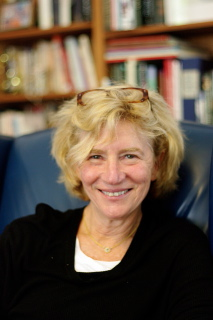 According to Hilary Goldstine, psychologist, author and relationship 
counselor, there are ______________________________________of a marital relationshipStage 1 Happy Honeymoon Stage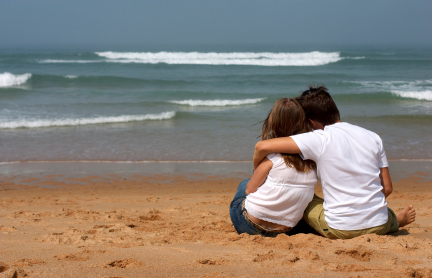 The __________________________________, filled with positive 
feelings, and putting our best self forward…In this stage couples give and receive pleasure 
and ________________________________________. They spend a 
lot of time together, talking for hours, supporting each other, and are responsive to each other's needs. Each tries to achieve a close and harmonious relationship. In doing so, they establish a basis for a lasting relationship. But perhaps their 
intimacy & harmony are achieved by _______________________________________________________________and  disagreements that are inevitable in any close relationship. People tend to present themselves in the best possible light to ________________________________________________________________  & win approval from their partner. They might be afraid the other would reject them if their true self were to become known. Also, they tend to ____________________________________________________________________.Stage 2 Period of Conflicts and Regrets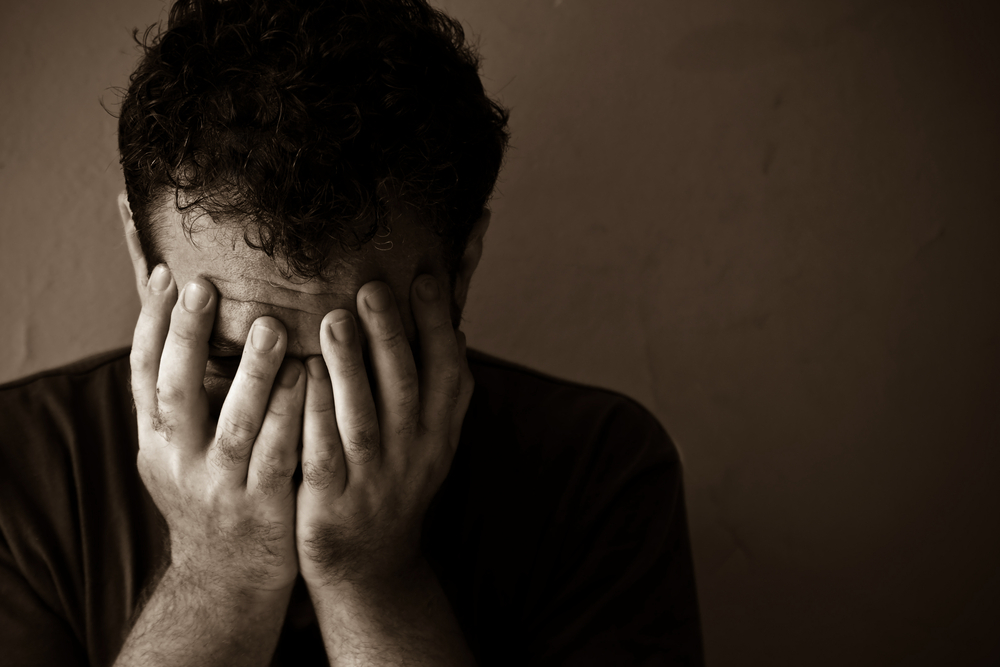 A period of _______________________________________________________
with the inevitable stripping away of the masks or facades of the honeymoon stage that comes with 
__________________________________________________. The discrepancy 
between what one thought, hoped, or expected 
marriage would be like and its present ___________________________________________________________________, 
hurt and bitterness. Too often, however, the ___________________________________________________________ is attributed to the other, so that mutual blaming can be frequent during Stage 4. The belief that "if only my spouse would change or be different, everything would be okay." is typical of this period.Stage 3 Reaching an Accord (Agreement)  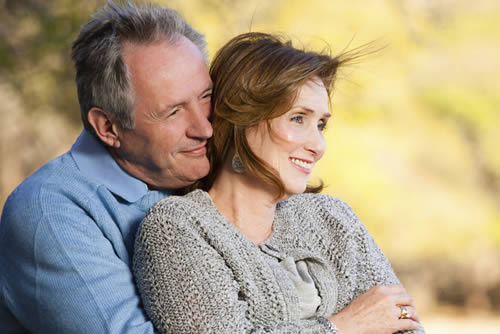 At this stage couples ___________________________________________
to each other. ___________________________________________- differences 
and disagreements have been recognized and 
worked through so that there is ________________________________________________________________________________. As a result, both partners 
can comfortably be themselves and still feel loved and accepted by the other.  Stage 3 is based upon 
______________________________________________________________________________________. Each partner strives to meet the needs of the other, and in return, expects his, her or their own needs to be met to a realistic degree by the other. This stage often requires work and effort on both sides.Family Life Cycle FrameworkAlternatively, some researchers find that it is a little more complex than 3 stages. They felt a better fit would include reference to the __________________________________________ ___________________________________________ as they affect and require different responses from any couple.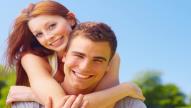 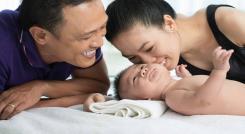 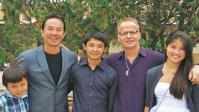 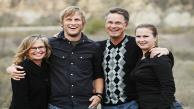 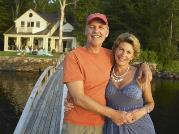 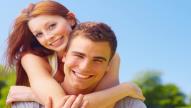 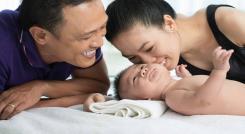 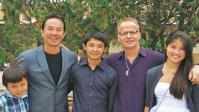 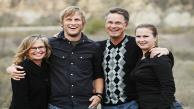 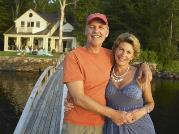 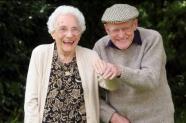 During each of these stages there are __________________________________________________ and can __________________________________________________.Some couples will also be challenged ___________________________________________ such as unemployment, infertility, illness or infidelity._________________________________________________________________________________________________________________________
to rely on in the future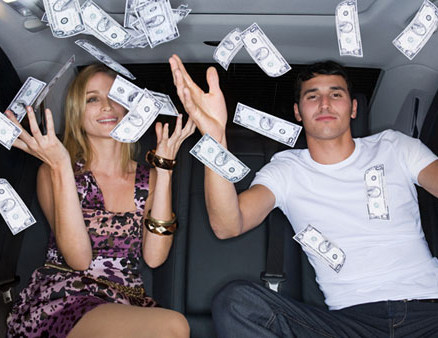 10 Factors Affecting Marital SatisfactionIncome… One study found that couples with ________________________________ 
_____________________________________  levels of marital satisfactionAge… People who marry ___________________________________________________ report 
more satisfaction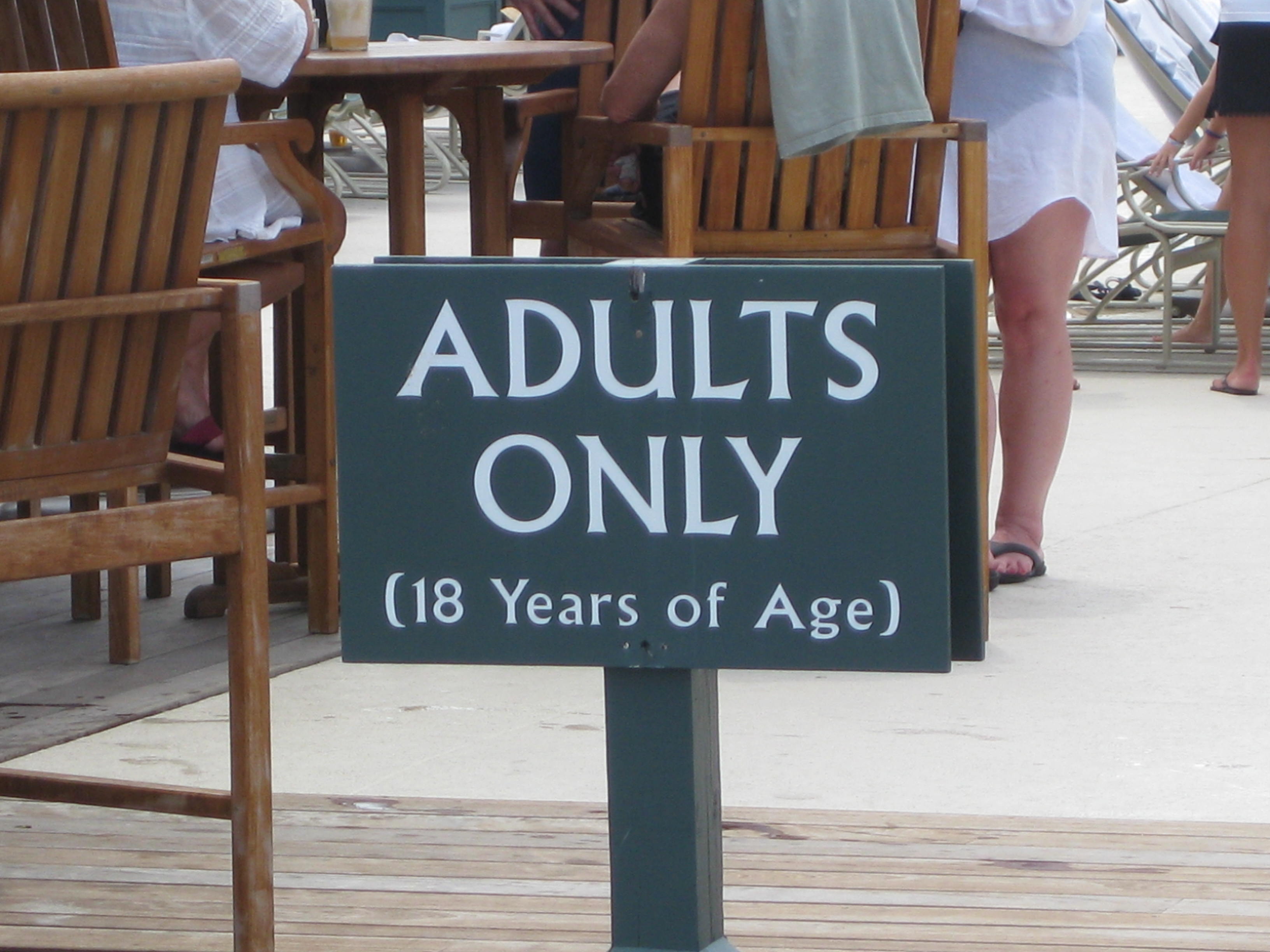 Children…Having a _______________________________________________________________________Homogamy… ___________________________________________ (family income, 
educational level of parents and of couple, religion, race, ethnicity) also helpsLifestyle… __________________________________________________________________about lifestyle is a factor  Stage of Marriage… The ___________________________________________ sited as more satisfactoryReality Based… Partner is ______________________________________________ rather than idealized or romanticizedCommunication… ____________________________________________________________ improve satisfaction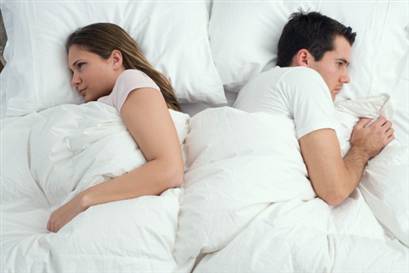 Conflict Resolution Style… Couples who are more successful 
often ______________________ ________________________ through ____________________
_________________________ rather than enforcement, acquiescence or 
withdrawalMarital Scripts… Understanding how marital scripts 
work is important. They are ____________________________________________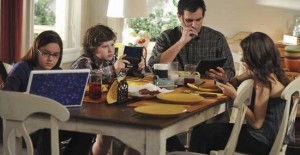 ____________________________________________________ that are often based on ________________________________________________ and therefore are possibly 
different for two people in the same relationship. 
Differences in marital scripts can be a _______________________________________________________________________________________________________________  ______________________________________________________________________________________